проект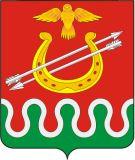 Администрация Боготольского районаКрасноярского краяПОСТАНОВЛЕНИЕг.Боготол «     »                2020 года						                  №      -пО внесении изменений в постановление администрации Боготольского района от 16.08.2013 № 596-п «Об утверждении административного регламента предоставления муниципальной услуги «Выдача градостроительных планов земельных участков»         В соответствии  Федеральным законом от 27.07.2010 № 210-ФЗ «Об организации предоставления государственных и муниципальных услуг», руководствуясь Уставом Боготольского  района, ПОСТАНОВЛЯЮ:  Внести в постановление от 16.08.2013 № 596-п «Об утверждении административного регламента предоставления муниципальной услуги «Выдача градостроительных планов земельных участков»  (далее - постановление) следующие изменения:  1.1. в п.2.4  Раздела II «Стандарт предоставления муниципальной  услуги» слова "двадцать рабочих дней" заменить словами "четырнадцать рабочих дней";  1.2.  в абзаце 2 пункта 2.17 Раздела II «Стандарт предоставления муниципальной  услуги» после слов «о выдаче градостроительного плана земельного участка»      дополнить словами " в форме электронного документа, подписанного электронной подписью»;1.3. пункт 3.4.4. дополнить абзацем следующего содержания: «Градостроительный план земельного участка выдается в форме электронного документа, подписанного электронной подписью, если это указано в заявлении о выдаче градостроительного плана земельного участка».       2. Постановление подлежит опубликованию в периодическом печатном издании «Официальный вестник Боготольского района» и размещению на Боготольского  района в сети Интернет www. bogotol-r.ru.3. Контроль за исполнением постановления возложить на заместителя главы района по   строительству, архитектуре и жилищно-коммунальному хозяйству Романову Э.Б..4. Постановление вступает в силу после официального опубликования.	Исполняющий полномочия главы Боготольского района                                               Г.А.Недосекин